H. CONGRESO DEL ESTADO DE CHIHUAHUA                  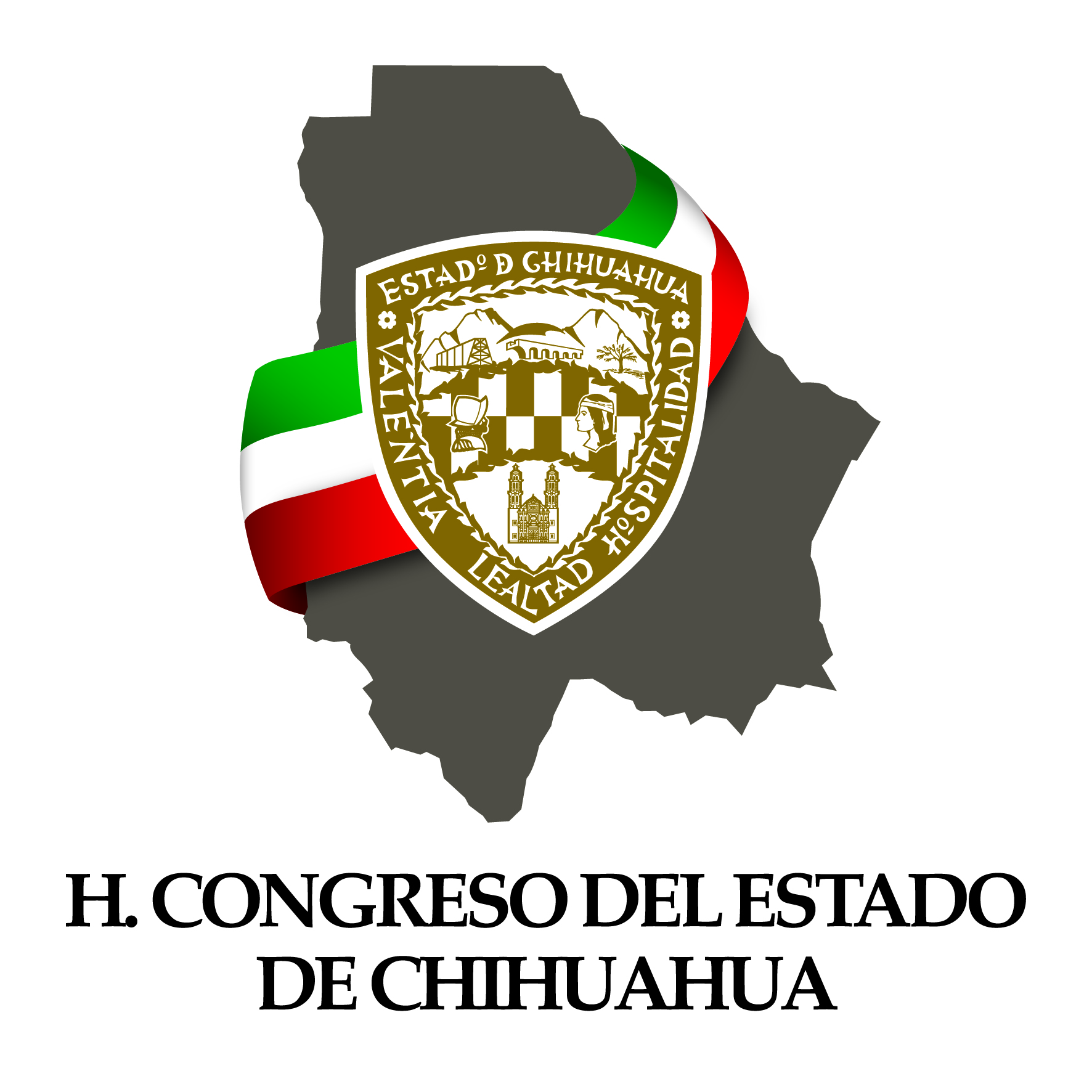  GASTOS REALIZADOS POR CONCEPTO DE ASESORÍAS POR EL PERÍODO COMPRENDIDO DEL 1RO DE ENERO AL 31 DE DICIEMBRE 2017NOMBRE EMPRESA, INSTITUCIÓN Y/O INDIVIDUOR.F.C.OBJETO DE LA ASESORÍAPERIODO DE CONTRATACIÓNIMPORTEIMPORTEHIPERVINCULO A INFORME DE RESULTADOS TRIMESTRALASESORES CONSULTORES ASEMSA SA DE CVACA150511PM2DISEÑO DE REVISTA PARLAMENTODEL 1RO DE ENERO AL 31 DE DICIEMBRE DE 201717,400.00MENSUALRevista ParlamentoIMPORSERV Y MATERIALES S DE RL DE CVIMA150323GJ7ASESORÍA Y CONSULTORÍA PARA EL PROGRAMA DE TRABAJO DEL GRUPO ESTATAL DE PARLAMENTARIOS PARA EL HABITATDEL 1RO DE ENERO AL 31 DE DICIEMBRE DE 201746,400.00MENSUALInforme primer trimestre:http://www.congresochihuahua.gob.mx/descargas/finanzas/contabilidad1/768.pdf     Informe segundo trimestre:https://goo.gl/23nEso tercer trimestre: https://goo.gl/6PfgesInforme cuarto trimestre:https://goo.gl/UNSWkZDOMINGO RÍOS ZAMBRANODATO PERSONALASESORÍA JURIDICA EXTERNADEL 1RO DE ENERO AL 31 DE DICIEMBRE DE 201730,000.00MENSUALInforme primer trimestre:http://www.congresochihuahua.gob.mx/descargas/finanzas/contabilidad1/113.pdf                             Informe segundo trimestre:http://www.congresochihuahua.gob.mx/descargas/finanzas/contabilidad1/998.pdfInforme tercer trimestre: https://goo.gl/ikjECZInforme cuarto trimestre:https://goo.gl/7R5yDnEDGAR OLIVAS MARIÑELARENADATO PERSONALASESORÍA Y CAPACITACIÓN EN TEMAS DE ADMON PÚBLICA MUNICIPALDEL 1RO DE ENERO AL 31 DE DICIEMBRE DE 201769,600.00MENSUALInforme primer trimestre:http://www.congresochihuahua.gob.mx/descargas/finanzas/contabilidad1/138.pdf     Informe segundo trimestre:GERARDO CORTINAS MURRADATO PERSONALASESORIA POLITICO ELECTORALDEL 1RO DE ENERO AL 31 DE DICIEMBRE DE 201711,600.00MENSUALInforme primer trimestre:http://www.congresochihuahua.gob.mx/descargas/finanzas/LicGerardoCortinasMurra-Contrato.pdf Informe segundo trimestre:http://www.congresochihuahua.gob.mx/descargas/finanzas/contabilidad1/1211.pdfInforme tercer trimestre:https://goo.gl/4XtzX3Informe cuarto trimestre:PendienteIVAN ROGELIO GONZÁLEZ SALCIDODATO PERSONALASESORÍA JURIDICA EXTERNADEL 1RO DE ENERO AL 31 DE DICIEMBRE DE 201778,880.00MENSUAL ENERO A MAYOInforme primer trimestre:http://www.congresochihuahua.gob.mx/descargas/finanzas/contabilidad1/27.pdfInforme segundo trimestre:http://www.congresochihuahua.gob.mx/descargas/finanzas/contabilidad1/1564.pdfInforme tercer trimestre:https://goo.gl/FuwFLbInforme cuarto trimestre:PendienteIVAN ROGELIO GONZÁLEZ SALCIDODATO PERSONALASESORÍA JURIDICA EXTERNAADENDUM QUE MODIFICA EL CONTRATO DEL 1 DE JUNIO AL 31 DE DICIEMBRE DE 201734,800.00MENSUAL A PARTIR DE JUNIOInforme primer trimestre:http://www.congresochihuahua.gob.mx/descargas/finanzas/contabilidad1/27.pdfInforme segundo trimestre:http://www.congresochihuahua.gob.mx/descargas/finanzas/contabilidad1/1564.pdfInforme tercer trimestre:https://goo.gl/FuwFLbInforme cuarto trimestre:PendienteJOSE ARELLANO ROSASDATO PERSONALASESORIA,SOCIAL, REFORMA  ELECTORALDEL 1RO DE ABRIL AL 31 DE DICIEMBRE DE 2017 SUSPENCION DE CONTRATO EL 31 DE JULIO DE 201710,000.00MENSUALInforme segundo trimestre:http://www.congresochihuahua.gob.mx/descargas/finanzas/contabilidad1/1305.pdfSuspensión de contrato: